                   AUTORITZACIÓ ESTABLIMENT COL·LECTIU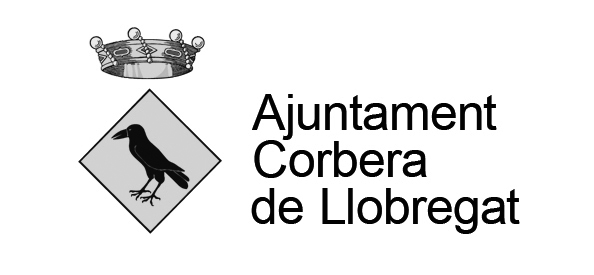 El Sr/ la Sra. 									DNI/ NIF/ NIE/ PassaportAmb domicili al carrer						Població		Com a propietari/a/ titular del centre/residència ubicat al carrer (núm., pis i porta)AUTORITZA: A les persones que tot seguir es relacionen a fixar la seva residència habitual en el domicili abans esmentat: Nom i cognoms							DNI/ NIF/ NIE/ PassaportI per tal de manifestar la seva conformitat, signa la present autorització  Corbera de Llobregat, a __________de_____________________________________________de ________Signat(Propietari/a titular del centre)IMPORTANTTotes les autoritzacions s’han d’acompanyar del document que acrediti la identitat de l’autoritzant i l’autoritzat.Aquesta documentació es necessària en base a l’establert legalment en la data de la sol·licitud sens perjudici de modificacions que puguin sorgir en la normativa d’empadronament